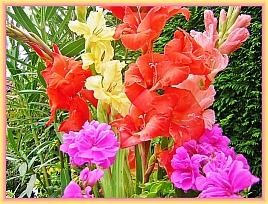 对物质细胞核进行编程，以接受双极神性能量 通过一个纯洁的天体，我中的神灵今天要求你们出于关心而倾听，并欢迎那些对新的精神知识持开放态度的酣畅淋漓的人。这可以扩大他们的灵魂--人类意识，只要他们愿意在自由中思索，并出于内心的信念，将进一步的精神拼图添加到他们的思索中。如果是这样，那么他们将得到一个更精确的概念，即虚无缥缈的天国创造和脱离天国的创造，其中有虚无缥缈的、部分的和完整的物质世界，在这些世界中，有负担的虚无缥缈的生命--他们被人类称为灵魂--反复化身为一件物质的衣服，从而在灵魂上变得越来越缺乏能量。  神灵和我们这些天体保护者从大多数健全人的光环中认识到，他们的日常能量越来越少。由于精力不足，他们越来越难在私人生活中很好地完成必要的任务和职责，并以快乐和正确的方式进行必要的生计的职业活动。人们能量不足的产生主要是因为元素和自然界中的能量不断减少，这悲剧性地导致了人们的营养和能量平衡中的能量减少，使他们的健康状况越来越差。 由于健全的人中也有越来越多的能量不足，上帝的灵给你一个很好的建议，重新考虑你的生活方式，问自己在哪里可以节省日常能量，同时也要诚实地检查和衡量你是否在生活的一个领域甚至几个领域仍然过于浪费能量。  为了自我保护，他试图让你注意到一个事实，即你失去了很多能量，例如，在与知名但非常耗费能量的人相遇时。他们也可能是以精神为导向但能量较低的人，他们有很多关于精进众生的精神知识，但不准备认真地一点一点付诸实践。这样的人可能会奉承你，说你和他们进行精神对话时他们总是很高兴。但事后令人不快的结果是，你感到身体非常疲惫和沉闷。为了修复这种巨大的能量消耗或身体能量减弱的状态，细胞有时需要几天时间。现在能量匮乏的人的细胞就会向上层意识发出冲动，让他更快地充电，他应该让自己有更多的睡眠或更多地吃一些食物。暂时的精力不足在第二天甚至几天内对他产生非常不利的影响，因为他感到昏昏欲睡，无精打采，因此可能不得不推迟他的差事，并注意到他做必要的家务是多么困难。因此，高瞻远瞩地想一想，你是想继续与消耗能源的人打交道，还是为了自我保护而改变对自己的粗心行为，宁可回归到节约能源、维持生命的生活方式。但你们应该始终为自己自由决定，即使神的灵已经向你们揭示了善意的建议和警告。 现在他邀请你在图片描述的帮助下扩大你的精神想象力。你将从他那里了解到，对于认真打算提升自己的天国回归者，提供了额外的能量供应的可能性，这只能发生在通过天国人的更高振动、精神上更高级的人类的深睡眠。但前提是，他们已经以更高的方式和振动练习心脏祈祷，并且每天都与爱的内在精神保持一致。他们应该高兴地进行日常的思想控制和自我认识，并非常认真地克服自己已知的缺点和弱点，以便在不狂热的情况下逐渐克服它们。  为了使你能更好地理解这种可能性，他首先向你解释了天体原始太阳中的爱的精神、你内在灵魂的生命核心和你的人类衣着之间的微妙能量循环，这对你来说是无形的发生。他在其他信息中已经描述了这一点，但他再次重复这一点，因为新的灵性寻求者总是来了，他们还没有能够吸收这种灵性知识，或者以前没有意识到这一点。  现在，如果你在白天更经常地与你内在的天人合一的爱的精神在密集的心怜悯语言中停留一小段时间--即使你不能感知他的爱的语言--那么你内在灵魂中两极能量的流动就会更强烈地进入运动。这对你来说意味着来自原始中央太阳的微妙神性能量通过精细的能量通道更强烈地流向你内在灵魂的本质核心，从而使其中的两个粒子旋转得更加强烈。正因为如此，一个相当没有重大非法负担的内在灵魂会有更多的能量流入其灵魂粒子，使其小的微妙的核子更强烈地旋转，同时用神圣的能量给它们充电。作为这个过程的结果，你看不见，在你的内在灵魂或其万亿粒子中，他们振动得更高，此外，他们的七个意识能量中心，不仅有刺激灵魂的能量循环的任务，而且还能为他们的人提供能量。通过灵魂的生命核心的额外能量供应，它的内在程序与天体原始太阳的两极能量相一致，补充能量通过七个微妙的意识旋转中心流向人体细胞进行充电，这七个意识旋转中心在精神上与七个人体区域及其器官相连。这些被微妙的细胞核吸收，然后，如果可能的话，由它传递给粗大的物质细胞核，后者被人类早期的创造者编程--他们是深深堕落的微妙生命--只吸收单极的能量。现在，这取决于人类在灵魂-人类意识中的振动情况，以及他是否已经因更高尚的生活方式而对细胞中的神性能量开放。如果是这样的话，那么细胞中的微妙细胞核就可以将双极的神性能量传递给躺在它旁边的物质细胞核，这些能量可以自由地提供给灵魂。  请想象以下情况。精细物质的纯粹存在的粒子的能量供应是通过其能量回路发生的，也就是说，粒子通过精细的光链与七个旋转的彩色意识中心相连，双极的神圣能量从精细物质身体的存在核心流向这些中心。通过它们的运动，意识的精神中心的任务是为生命的七个身体区域均匀地提供能量。这样，在空灵的存在中就不会有能量不足的问题。  当一个微妙的生命化身后，其意识中心承担了额外的任务，即通过灵魂的灵感向人类的微妙细胞核提供能量。但这只有在人类每天通过深入的自我认识和在神圣的内在帮助下克服不吸引人的非法品质来净化自己的灵魂和人类意识，或通过认真的思想控制使自己从这些品质中解脱出来时才会发生。只有通过精神上的改变，也就是通过自愿的精进，他的意识才会逐渐摆脱它，不再有负面的记忆把他引向相反的方向。  一旦灵魂从最大的负面阴影中解脱出来，它就会在天国众生的帮助下，尝试对物质细胞核进行重新编程，以接受两极的神圣力量。这个过程只发生在晚上，当人处于深度睡眠时，因为协助灵魂的天人需要完全的安静来对人的细胞核进行重新编程。然而，细胞的重新编程只有在更高振动的化身灵魂从爱的天国精神中衷心要求时才会发生。 天上的人总是观察一个灵魂的自由意志。当这种情况在晚上发生时，几个天人与睡着的人和他的灵魂一起站在他旁边。它们一起工作，通过先前确定的思维图像，逐渐给人体细胞提供新的程序来接收。这些都是以这样的方式排列的，然后人类细胞可以同时吸收单极和双极能量。这是必要的，因为人的有机体也受制于这个物质世界的自然规律，例如，绝对需要食物来维持其人的生命。如果细胞核只对准两极天体能量，那么人类就不可能再长期存在。  这就是为什么天人在对物质细胞核进行重新编程时，小心翼翼地调整和确定其新功能的图片输入，以便人体细胞能够吸收或被充入单极和双极的能量。这个过程总是按照天上爱的精神的指示发生，爱的精神用图片信息支持他们，使他们能够很好地完成任务。当人类在更高的振动中度过他的一生时，他们总是在这方面取得成功。因此，内在灵魂在夜间有很大的机会从它的生命核心储存中调用两极神性能量，它是内在的自我，如果它的人绝对需要这些能量来恢复他的健康或应付消耗能量的工作，还可以另外把它们转移到它的人身上。 在你们人类中，无论谁在生命的最后一个世俗阶段，更经常地从内心转向上帝之灵，他的行为都是明智的，因为这样他通过他高度振动的灵魂获得了许多能量加入到日常生活中。它总是关心他是否顺利，正如他心中爱的天灵对所有生命的打算。  那些今天已经不断徘徊在自己内心的人，对爱的精神有发自内心的想法或话语，可以认为他们的细胞核，微妙的和物质的，已经可以通过意识中心参与到他们灵魂的能量回路。因此，他们不会感到任何能量不足，除非他们在较长时间内消耗自己的能量。  每当人类与爱的天国精神的能量保持一致时，新的能量就会流入他的两个细胞核，也就是通过微妙的细胞核流入与之耦合的物质细胞核。当他的细胞的供应或充电功能不那么好的时候，天人支持这个过程。当身体中的一个或多个能量生命通道--你称之为经络--被一些地方被破坏的神经通道打断时，就会发生这种情况，例如由于手术切口或瘀伤。这就中断了细胞核的供应，否则细胞核会从基因的基础上获得单极能量，也会从灵魂中获得双极能量。由于这个原因，能量补充问题会在整个身体内发生。如果是这种情况，天人在晚上试图帮助这些供应不足的细胞，试图向它们注入新的能量。但他们并不总是成功，因为人的深度睡眠阶段有时太短，或者是睡眠问题的原因。  即使人在夜间经常醒来，天人也很难给能量不足的细胞提供新的能量进行充电。然而，在短暂的睡眠中，这种情况仍然可以发生在一个高度振动的人身上，因为与能量循环断开的细胞也会通过环绕和保护人类的能量光环而被充电。  有一些医生和替代医生对身体的经络路径有很好的了解，可以识别出受损的经络，从而阻止能量流向细胞。他们有不同的治疗方法，可以治疗疤痕或瘀伤，让能量重新流动起来。所提供的治疗方法之一可以使你能量不足的细胞重新获得能量，这些细胞长期发出光或强烈的疼痛冲动--特别是在天气变化之前--并使它们摆脱痛苦。 这是来自天国爱的精神的安慰和希望的信息，适用于那些遭受重大伤害或不得不经常接受外科手术并在身体的不同部位有几个疤痕的人。   正如你现在从神圣的描述中所看到的，只有当足够的能量能够流入细胞时，融入另一个世界的空灵灵魂的人体才能维持一定的时间。  这就是为什么天上的爱的精神提请你注意，一次又一次地进入他的内心是多么重要，这样他就可以在你艰难的尘世生活中用额外的能量支持你。神灵自然希望你永远健康，因为我们天人在从我们被挖掘的进化意识中共同创造的过程中，曾经把这种发自内心的、富有同情心的品质以图片的形式转移到他最大的无所不包的天人意识中。我们很高兴也很感激，在我们的天体进化生活中，当我们要求他时，他总是以辉煌的灵感来协助我们。当他再次向我们发送图像，帮助我们在双重结合中幸福地领导我们的行星生活时，我们常常被他不可超越的智慧和亲切感所折服。 当然他也想把这样的光辉形象传递给你，但这对他来说是不可能的，因为这个世界的物质振动不允许，即使你在心灵祈祷中与他相连。人类的细胞颗粒有一些程序，据说是为了防止人类能够从灵魂中召唤出神性，或者从天上的生活中获得回忆。这对一个努力向天堂迈进的化身的灵魂来说是一个巨大的悲哀，因为它想与人类分享以前天堂生活中未被发现和看到的回忆。但不幸的是，细胞中落下的众生的程序不允许这样做。 从中可以看出，人们只可能在有限的程度上了解天上的生活，并实施他们所吸收的精神知识，因为细胞程序不允许一些事情，或者人们被地球上的灵魂引向相反的方向。但有一件事对你们人类来说是可能的，这样你们每天都会更接近曾经属于你们的天国生活，表现得像天国的爱的精神在这个信息中以及在几个地球年中关于信使的许多信息中向你们详细透露的那样。在这些资料中，你们会发现关于如何更快摆脱负担和非法的详细信息。根据你的准备情况，上帝的精神从他的心源进一步支持你，因为他不仅爱你，而且还想欢迎你愉快地回到你的光明之家。你是否已经在心里为天国的回归做好了准备？ 如果是这样，那么在他的神圣帮助下，你会很好地经受住所有地球上的风暴，也许之后会来到一个更加美丽的物质星球，在那里，酣畅淋漓的众生会快乐地迎接你。那么你就有一个很好的机会，以和谐亲切的方式与他们共度一段生活，并获得许多新的生活印象，这对你是有益的，这样你就会相当快地到达你内在回归道路上的光明家园。  